COURSE CATALOG2020-2021 Autumn SemesterInternational College of UCASYanqihu Campus-Offline studentsGeneral Introduction1. General Degree Requirements for DoctorsThe requirement of UCAS for Doctor Degree is to get at least 9 credits before graduation. 4 credits should be from two Professional Degree Courses. But students from institutes need to check out the requirements of your own institutes. Each institute has different requirement of credits. Please contact the Educational Administration of your own institutes first. 2. General Degree Requirements for MastersThe requirement of UCAS for Masters is to get at least 30 credits before graduation. At least 13 credits should be from Professional Degree Courses. Every master student needs to take at least 2 credits from optional courses.3. General Degree Requirements for MD-PhD StudentsThe requirement of UCAS for MD-PhD students is to get at least 38 credits before graduation. 12 credits are from the Public Compulsory courses. At least 16 credits should be from Professional Degree Courses. Every student needs to take at least 2 credits from optional courses.4. Courses TypeCourses are classified as degree courses and non-degree courses. 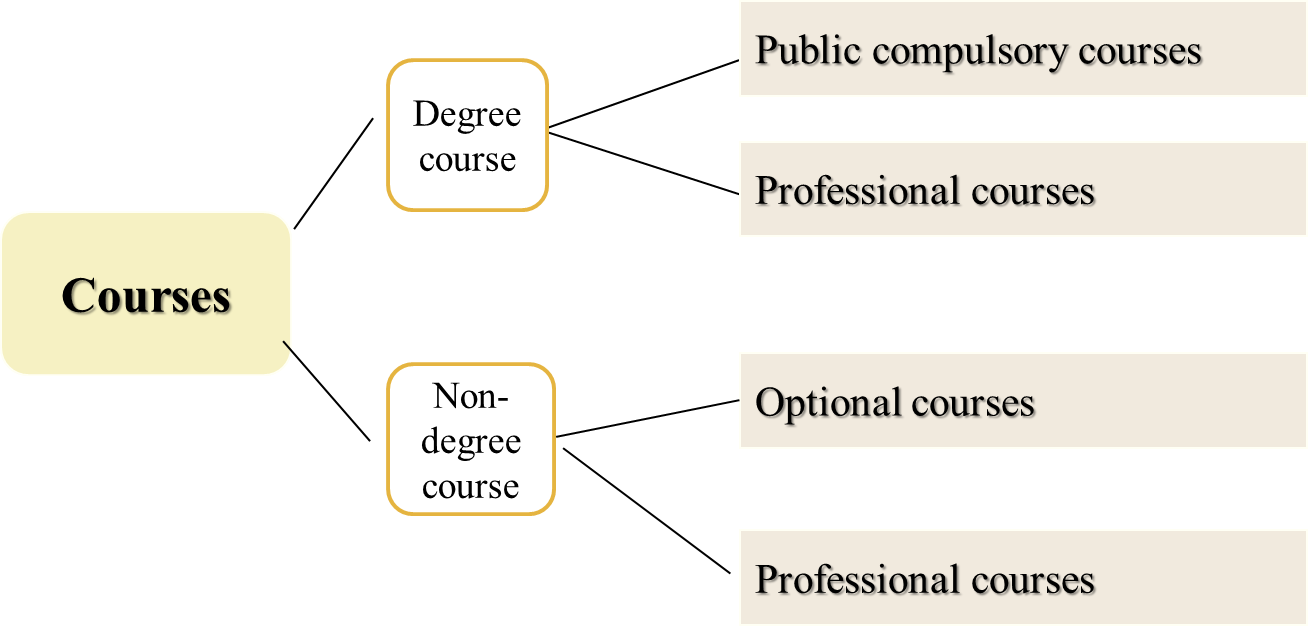 4.1 Public compulsory courses (6 credits in total)—Degree Courses(1) Elementary Chinese-Reading and Writing (2 credits); (2) Elementary Chinese-Listening and Speaking (2 credits); (3) China Panorama (2 credits). These three Public compulsory courses are Degree Courses for all international students. However, we have a rule about Course Waiver. Students who can meet one of the conditions can apply for course waiver and will get 6 credits directly.A. Providing a certificate of HSK Level 3;B. Got a bachelor’s degree or master’s degree which are taught in Chinese.Students who apply for the course waiver need to contact Ms. Season (dingdanni@ucas.ac.cn) before the end of September.4.2 Professional courses—Degree Courses and Non-degree CoursesProfessional courses this year in Yanqihu campus cover several academic areas. If one professional course has several parts, students who select this course need to complete all parts of this course, otherwise s/he may fail the course.The professional courses can be classified as one of two types: Degree Courses and Non-degree Courses. This final decision of course classification for each student is left to the supervisor, as s/he is in the best position to assess the courses for the graduate programs. If students find the professional courses are totally not related to his/her major and will not help the research for PhD, then these courses can be seen as Non-degree Courses (Optional Courses). If the professional courses will help the research for PhD, then they should be Degree Courses (Compulsory Courses). This classification of one course will be shown on the course selection form and the final score sheet. All the students have two weeks to attend the professional classes and choose them.4.3 Optional courses—Non-degree CoursesThis semester we have 3 optional courses, which should be Non-degree courses.Research Ethics (1 credit);Scientific Writing (1 credit);Public Speaking (1 credit);5. Rules about courses resultsStudents should drop out of the university under one of the following circumstances:1、Master candidates who fail two degree courses within one semester and still fail one after relearning the courses, or fail three degree courses during the school years.2、PhD candidates who fail one degree course and still fail after relearning the course, or fail two courses during their school years.The Language courses and China Panorama are all Degree courses.6. Course Selection SystemThis course selection system is for students registering professional courses online. Students will receive an email from the Course Selection System one week before courses start. Then students will have two weeks to choose the professional courses online and change the courses. Please use the Google Chrome or 360 browsers. Do not choose two courses schedule overlap. After courses starting two weeks, the system will be closed. Then everyone will receive the message for signing in the class to determine the professional courses. Website: http://ic-course.ucas.ac.cn/   Username: Your Passport ID   Original password: 123456Just register the courses with “-for students in campus”The capacity of every course is limited and first come first select.7. Contact InformationEducation Coordinator for Professional Courses:Phone: 010-82680563, Ms. SophieE-mail: hutian@ucas.ac.cnEducation Coordinator for Language Courses:Phone: 010-82680986, Ms. SeasonE-mail: dingdanni@ucas.ac.cnThe campus map can be seen from here:https://www.ucas.ac.cn/site/20#About the VooV Meeting app, please check the attachment——VooV Meeting(腾讯会议) Installation and Operation GuideCheck the latest announcement please click here——http://ic-en.ucas.ac.cn/category/announcement/page/18. Professional Courses and Optional Courses ListAttention-Students who live in Yanqihu campus should go to classrooms and sign in instead of online studying. 9. Public Compulsory Courses List2020－2021学年秋季学期(Autumn Semester)校历Course SyllabusCourse titleFunctional Nanostructure: Synthesis, Characterizations and Device ApplicationsInstructor(s)-in-charge:Prof. WEI Zhixiang, Prof. SUN Xiangnan, Assist. Prof. WANG FengCourse type:LectureCourse Schedule:3hrs/week by instructorCourse Assessment:Homework: 16 assignmentsGrading Policy:Typically 40% homework, 40% each midterm, 20% final.Course Prerequisites:Solid state physics, semiconductor physics, general chemistry，physical chemistry Catalog Description:This course includes three sections: inorganic semiconductor nanostructures, organics functional nanostructure and application of functional nanomaterials. The first section provides atoms-to-device introduction to the latest semiconductor quantum heterostructures. It covers nanostructures growth, characterization, their electronic, optical, and transport properties, their role in exploring new physical phenomena, and their utilization in devices. For the second part, student will know principles of organic electronics, understand how to use various strategies to produce organic functional nanomaterials, get the ideas how to construct organic electronic and optoelectronic devices. The third provides the various application areas of functional nanostructures, including water splitting, photodetection, light-emitting diode, field-effect transistors, spintronic devices, thermoelectric devices and photovoltaic devicesSchedule of the courseContents of the course1. Introduction of Nanoscience and Technology Definitions of Nanoscience and Nanotechnology Special properties of nanomateirals: size effect, specific surface effect, and quantum effect 2. Physics BasicsBasics of Semiconductors: band theory, impurities and charge carriers, p-n junctions, photoelectric effect3. Typical NanostructuresQuantum dots Nanowires and carbon nanotubes Two-dimensional materials4. Growth MethodsVacuum science and technology (2 presentations)Chemical Vapor Deposition (CVD) and Metal Organics Chemical Vapor Deposition (MOCVD)Molecule Beam Epitaxy (MBE)5. Characterizations of NanostructuresSpectroscopic Characterization: X-ray Diffraction (XRD), X-ray Photoelectron Spectroscopy (XPS), Raman Spectroscopy, Energy Dispersion X-ray Spectroscopy (EDS)Electron Microscopic Characterization: Scan Electron Microscope (SEM), Transmission Electron Microscope (TEM)6. Organic electronicsThe discovery of organic conductor and semiconductorGeneral properties of organic semiconductor and general applications of organic electronics7. Applications of NanostructuresWater splittingPhotodetection8. Applications of Nanostructures: Light-emitting diode and field-effect transistorsPreparation MethodsProperties and Applications: Organic Field-Effect-Transistor (OFET), Organic Light Emitting Diode (OLED9. Applications of Nanostructures: Spintronic devices and thermoelectric devicesPreparation MethodsProperties and Applications: Organic spin valve and related devices, organic thermoelectric devices10. Applications of Nanostructures: Photovoltaic devicesPreparation MethodsProperties and Applications: photovoltaic device based on various nano-materialsTextbook and any related course material:Low dimensional semiconductor structures: fundamental and device applicationsEdited by Keith Barnham and Dimitri VvedenskyOrganic Electronics, Materials, Processing, Electronics, and ApllicationsEdited by Franky SoCharacterization of Materials, edited by Elton N. Kaufmann (editor-in-chief), Wiley-Interscience.Expected level of proficiency from students entering the course:Mathematics: strongPhysics: strongChemistry: strong Course titleOverview of Recent Development of Physics Part IInstructor(s)-in-charge:Prof. ZHOU Yufeng .Course type:LectureCatalog Description:This course will introduce some basic concepts and recent progresses in theoretical physics. It will mainly focus on high-energy physics and its connections with modern cosmology. The topics include: Overview of elementary particles physics and cosmologyThe Standard Model of particle physics-- history of elementary particles-- the symmetry principle-- gauge interactions between elementary particles-- unification of electromagnetic and weak interactions-- The Higgs boson The standard model of cosmology-- General relativity-- the homogeneous and isotropic Universe-- thermal history of the Universe-- the original of matter in the UniverseConnecting the particle physics and Cosmology-- dark matter problem-- dark energy problemCourse titleOverview of Recent Development of Physics Part II-Overview of Modern MechanicsInstructor(s)-in-charge:Prof. SHI Xinghua Course type:LectureOffice: R209@South Building, National Center for Nanoscience and Technology, CASEmail: shixh@nanoctr.cnTextbook: F. Bower, Applied Mechanics of Solids, CRC Press, 2009 (http://solidmechanics.org); Ya-Pu Zhao (赵亚溥), Lecture on Mechanics (力学讲义), 科学出版社, 2018Pre-requisites and Co-requisites: NoneExam: Attendance 30%, Performance 20%, Homework 30%, Final project 20%Course Content: This course is designed primarily for the non-mechanics students who are interested in the mechanics-related problems in their future research work. This course is an introduction to the modern mechanics among which we would discuss the basic concepts and theories of deform and motion of an object, as well as the analytical methods. In the process, we will show how these concepts, theories and analytical methods work in the structural design, material selection and safety assessment in mechanical engineering, aerospace engineering, civil engineering, and other related fields like biology. The topics we will cover include:Basic concepts of mechanics, such as displacement, strain, stress, constitutive relation, material strength, fracture, fatigue, etcClassical mechanics, Newtonian mechanics, Lagrangian mechanicsElastic mechanics, plastic mechanics, entropic elasticity, soil mechanics, biomechanics, etcBasic concepts of contact mechanics, fracture mechanicsBasic concepts of finite element method (FEM)Basic concepts of fluid mechanicsSome implications of mechanics you will find in life and research, like AFM, flexible electronics, gecko, cell, high speed train, etcSchedule of the course:Course titleFundamentals of Modern AstronomyInstructor(s)-in-charge:Dr. Lijun Gou, Dr. Lan WangTeaching assistant:Dr. Zhixia Shen (zshen@nao.cas.cn)Course type:LectureCourse Schedule:4hrs/week by instructorsPre-requisites and Co-requisites: NoneCourse Content: This course is designed primarily for the non-astronomy student who wishes to explore in depth a single topic in astronomy without becoming involved in detailed mathematical developments. In the process, we will see how scientific ideas develop and how scientists think about or approach problems.This course is an introduction to our modern view of the universe, its contents, and how they got to be the way they are. Among the topics we will discuss are galaxies, quasars, stars, and black holes as well as the modern cosmology. For each of these objects, we will talk about what they are, how they are observed, how they form, and how they fit into the overall scheme of things in the universe. Due to the constraints of time, there are a number of topics, which we will not be able to discuss in detail. These omissions are made not because the subjects are of no interest to astronomers, but rather because we will not have time to discuss all of the interesting and important topics in astronomy.Classical topics in astronomy, such as constellations and the appearance of the night sky, will not be covered in this course.The topics we will cover include:• The nature and lives of stars• The stellar remnants (neutron stars and black holes, etc)• The nature of our Milky Way Galaxy• Properties of other galaxies and the foundation of modern cosmologyDark Energy, and the fate of the UniverseCourse Objectives:By the conclusion of this course, students should be able to:•Explain the scientific process and how scientific theories are developed and tested.•Recall basic physical concepts such as gravitational and conservation laws, and how light and matter interact.•Describe the general characteristics of the universe.•Apply scientific thinking to the natural world to understand, e.g. what powers the sun, why galaxies differ, and how the universe began.•Formulate a scientific hypothesis, identify a testable prediction, verify by carrying out an experiment, and assess the results.Textbook: The Essential Cosmic Perspective, 7 th(or 6 th) Edition by Bennett, Donahue, Schneider, & Voit; Pearson Press.Course titleData MiningInstructor(s)-in-charge:Prof. LIU YingCourse type: LectureCourse Schedule:Mondays 13:30-15:10 pm & Wednesdays 13:30-15:10 pmCourse Assessment:Homework: 2 assignments, 1 projectGrading Policy:Typically 30% homework, 30% project, 40% final.Course Prerequisites:data structure, computer algorithms, programming, databaseCatalog Description:The goal of the course is to provide the students with knowledge and hands-on experience in developing data mining algorithms and applications. Firstly, the course will introduce the motivation of data mining techniques. Then, present the principles and major classic algorithms in data mining. Next, the course will introduce some successful applications to the students. Finally, big data and the most recent techniques will be introduced as well.Schedule of the courseContents of the course:Section 1: IntroductionMotivation, major issues, major applications, characteristicsSection 2: Data warehouseModel, architecture, operationsSection 3: Data pre-processingData cleaning, data transformation, data reductionSection4: Association rules
	Apriori, FP-Growth, Partition, DIC, DHP, multi-level association rules, quantitative association rules, major applications
Section 5: Classification
	Decision tree, Bayesian Classifier, Classification by backpropagation, KNN classifier, statistical prediction models, major applications
Section 6: Clustering
	Partitioning methods, hierarchical methods, density-based methods, grid-based methods, major applicationsSection 7. Sequence mining	GSP, SPADESection 8: Applications	Credit scoring, oil exploration, customer relationship management, cosmological simulationSection 9:Big data mining	Big data, big data characteristics, big data mining techniques including high performance mining, Web mining, stream mining, graph mining, text mining, cloud mining, etc.Section 10: Project Discussion & DemoStudents and the instructor discuss the course projects in class, and students present their work and make demonstrations.Textbook and any related course material:Data Mining, Concepts and Techniques. Jiawei Han and MichelineKamber, Morgan Kaufmann, 2006. Introduction to Data Mining, Pang-Ning Tan, Michael Steinbach and Vipin Kumar, Addison-Wesley, 2006.Research papers: to be announced in classCourse titleOrganometallic Chemistry and Catalysis-for DoctorsInstructor(s)-in-charge:Prof. SUN WenhuaCourse type:LectureCourse Schedule:3hrs/week by instructor. 1 hr/week by teaching assistant.Course Assessment:Homework: 14 assignmentsGrading Policy:Typically 40% homework, 10% evaluation，30% for assessment (2 times, 15% each), 20% final. 5% plus to student presentationCourse Prerequisites:General chemistry  Catalog Description:Chemistry is the center of sciences, and organometallic chemistry is the useful tool for chemists to understand how organic molecules or groups interact with compounds of the inorganic elements. On the base of Organometallic Chemistry, the industries of chemical, petrochemical, pharmacy and organic materials have been continuously developing. A catalyst increases the rate of a reaction without being consumed and without changing the thermodynamics of the reaction, providing bases for modern chemical industries.  With regard to Periodic Table of Elements, main group elements consisting of the s and p blocks and the transition elements of the d and f blocks would be discussed, respectively. Those organometallic compounds have been useful building blocks for nanoparticles and assembling materials. Importantly, organometallic compounds have been stoichiometric reagents and (pre)catalysts in tremendously industrial processes. Therefore organometallic chemistry and catalysis are the Capital Stone for scientists in chemistry, material science and industry. Schedule of the courseTextbook and any related course material:Organometallics and Catalysis: An Introduction Edited by Manfred Bochmann. Oxford University Press 2015. THE ORGANO METALLIC CHEMISTRY OF THE TRANSITION METALS Sixth Edition, Edited by Robert H. Crabtree. John Wiley & Sons, Inc 2014. Course titleThe Frontier of Genomics and Precision MedicineInstructor(s)-in-charge:Prof. Yingli Sun (Beijing Institute of Genomics, Chinese Academy of Sciences)Prof. Zhihua Zhang (Beijing Institute of Genomics, Chinese Academy of Sciences)Prof. Cheng Li (Peking University, School of Life Sciences)Prof. Yibo Gao (Cancer Hospital, Chinese Academy of Medical Sciences)Course type:LectureCourse Schedule:3hrs/week by instructor. 1 hr/week by teaching assistant.Course Assessment:Homework: 2 assignmentsGrading Policy:Attendance: 10% , Homework: 30% , Final examination: 60%Course Prerequisites:Molecular biology, Statistics, Computer programming Catalog Description:Epigenetics and chromatin structures, DNA replication and DNA damage, and response and repair of DNA damage in chromatin environment. The first section provides an introduction to the concept of “epigenetics” and the structures of chromatins. It covers chromatin remodeling and the modifications of DNA and histones, and their roles in chromatin structure maintenance and chromatin based signal transduction. For the second part, by studying of this section, student should know the principles of DNA replication and cellular checkpoint, understand how cells sense and repair damaged DNA. The third provides current understanding of how chromatin modifications or higher structures contribute to DNA damage response (DDR) in chromatin context, and in this section we will also discuss how DDR defects will contribute to cancer development.Contemporary life sciences and medicine are moving towards the era of large data as represented by high-throughput sequencing. How to model, analyze and interpret genomic data will determine whether we can quickly and accurately discover new biological phenomena and rules, and provide accurate medical care for patients. This course will introduce common data types in genomics, such as DNA-seq, RNA-seq, and statistical analysis and graphing methods commonly used in data analysis, including exploratory data analysis, linear regression, data dimension reduction and clustering. The course will discuss genomics literature and data, and use the R language programming environment for data analysis and graphing exercises.Schedule of the courseContents of the courseSection 1: Introduction to Molecular Biology and GenomicsSection 2: DNA and DNA ReplicationContent and Structure of chromosomeBasic element and structure of DNADNA replicationSection 3: RNA,Transcription and RNA ProcessingTransfer of Genetic Information: The Central DogmaThe Process of Gene ExpressionTranscription in ProkaryotesTranscription and RNA Processing in EukaryotesInterrupted Genes in Eukaryotes: Exons and IntronsRemoval of Intron Sequences by RNA SplicingSection 4: Translation and Genetic CodeElements and process in TranslationStructure and function of proteinAbout Genetic codeSection 5: Regulation of gene expressionGene expression refers to the process of gene transcription and TranslationGene expression with temporal specificity and spatial specificityGene expression and regulation have a big difference between each otherRegulation of gene expression is necessary for the organism growth and developmentSection 6: Research progress on GenomicsGenome Project Single Cell SequenceEpigenetics Research ProgressThe Cancer Genome AtlasGene Detection with Genomic TechnologySection 7: Introduction to R language and graphicsIntroduction to genomics dataIntroduction to R languageDemo of R languageR syntaxR flow controlUse R to make graphs Efficient programming in RSection 8: Linear regression and applications to genomics dataCorrelation and associationContinuous vs. discrete variablesSimple linear regressionMultiple linear regressionSelection of variables and model validationApplication examples to genomics dataUse linear regression in R Section 9: Transcription regulatory factor binding sites and human diseaseBasic principle of transcription; Identification of transcription regulatory factor binding sites Transcription regulatory factor binding sites and human disease Promoter and enhancer identification methodsSection 10: Noncoding RNA and Human DiseaseDNA methylation, histone Modification and Gene expression Regulation Basic experimental techniques for Noncoding RNA Noncoding RNA and Human Disease Basic experimental techniques for 3D Genome Section11: 3D genomics and human diseaseMethods for recognition of Compartment A/B and TAD Reconstruction of the 3D genomic structure Chromatin loop identification methods based on multi-omics approach 3D genomics and human diseaseSection 12: Introduction to Gene Regulatory NetworkIntroduction to Gene Regulatory NetworkBasic Concepts of population Genetics I Basic Concepts of population Genetics II. Application of population Genetics in Precision MedicineSection 13: Epigenetics and chromatin structuresHistory and principles epigeneticsChromatin structuresFrom histone to chromatinChromatin remodelingModifications of DNA and histonesChromatin structure maintenance and chromatin based signal transductionSection 14: DNA damage and DNA replicationThe principles of DNA replication DNA replication, replication fork stalling and collapseCell cycle and checkpointDNA damage response (DDR)Different types of DNA damageDamage sensing and signal transductionRepair pathwaysSection 15: Response and repair of DNA damage in chromatin environment Chromatin remodeling and DDRHistone modifications and DDRChromatin relaxation and compaction on DDRHow DDR defects will contribute to cancer developmentTextbook and any related course material:1.《An Introduction to Statistical Learning with Applications in R》Gareth James, Daniela Witten, Trevor Hastie and Robert Tibshirani, SpringerFree PDF version: http://www-bcf.usc.edu/~gareth/ISL/ NOTE: This book is only suggestive, not imperative.2. 《Epigenetics》, Cold Spring Harbor Laboratory Press; 2 edition S by C. David Allis, Marie-Laure Caparros, Thomas Jenuwein , Danny Reinberg.3.  《The Biology of Cancer》, Second Edition，Robert A. Weinberg，Garland ScienceExpected level of proficiency from students entering the course:Mathematics and statistics: mediumComputer programming: mediumMolecular biology: mediumGenetics:  entry levelCell biology:  entry levelMath: Basic calculationCourse titlePlant Molecular BiologyInstructor(s)-in-charge:Profs. Hai-Chun Jing et al.Course type:LectureCourse Schedule:4hrs/week by instructorsCourse Assessment:Homework: 15 assignmentsGrading Policy:Typically 40% homework, 20% attendance, 40% final.Course Prerequisites:withoutCatalog Description:This course invites lab bench-based researchers from Institute of Botany, Chinese Academy of Sciences, to share their cutting-edge knowledge of Plant Molecular Biology and Genomics. The course will explain the concept of the gene, genome and epigenome, and theories and experimental tools/platforms to explore their variations, functions, interactions and regulatory networks in the context of plant speciation and evolution, growth and development as well as adaptation to the environments. Emphasis will also be given to how to translate know-hows gained from the basic science into plant breeding. The course puts more weight into how to rationalize, design and execute scientific researches, rather than to spoon feed the attendees with jargons to memorize. We encourage actively answer-seeking rather than rote learning, do require the attendees to have ideally at least college-level education in Plant Biology and relevant fields. Schedule of the courseContents of the courseSection 1: The Gene, Genome and Epigenome in Plants (Hai-Chun Jing)1. The Gene The Missing Science of HeredityThe Dreams of GenetistsPlant Genetics2. The GenomeThe Spacious GenomeRNA out of the ShadowsCode, Non-Code, Garbage, and Junk3. The EpigenomeThe Discovery of EpigeneticsDNA MethylationHistone ModificationsChromatin RemodellingInteractions between Different Epigenetic ModifcationsSection 2:Plant Genome Biology and Evolution（Ya-Long Guo, three afternoons）Genome sequencing and genomicsComparative genomicsPopulation genomics and adaptive evolutionSection 3: Molecular Biology of Light Signaling and Photomorphogenesis (Rong-Cheng Lin, two afternoons)Light and plant developmentPhotoreceptors: light perceptionLight signaling transductionPhoto morphogenesisSection 4: Plant Circadian Molecular System and Epigenetic Controls (Lei Wang, three afternoons)Plant circadian molecular system (Concept, assembly of core oscillator)Regulation of circadian clock core oscillator Circadian clock and plant developmentSection 5: Molecular Biology and Genomics for Plant Breeding (Hai-Chun Jing)Crop Domestication and Plant Genetic Resources Plant Biotechnology and Moelcular Breeding Future of Plant BreedingTextbook and any related course material1. Epigenetics, edited by Allis CD, Jenuwein T and Reinberg D, Caparros ML (editor-in-chief), Cold Spring Harbor Laboratory Press, New York.2. Genes Ⅷ, Benjamin Lewin.3. Genomics of tropical crop plants: Moore PH, Ming DR. Sringer, 2008.4. Plant Genomics: Methods and Protocols. Daryl J. Somers DJ, PeterLangridge, J.P. Gust. Humana Press Inc.2011.5. Plant Genomics: Methods and Protocols. Busch.Humana Press Inc. 2017.Course titleOrganelle BiologyInstructor(s)-in-charge: Prof. Pingsheng LiuCourse type:LectureCourse Schedule:See Schedule of the course (50 hours)Course Assessment:Homework: 7 assignmentsGrading Policy:70% homework, 30% classroom activities.Course Prerequisites:WithoutCatalog Description:Introduction										3 hDefinitionContentsMacromolecules									3 hFunctionsRegulationStructureCellular Compartments							3 hCytoskeletonsOrganelles-Membrane-bound organelles-Non-membrane organellesCell Organelles and Human Health					3 hDiscussion 1										3 h3 students/group, one topic/group, one presentation/groupPresentation includes a short talk with ppt (10 min) plus discussion (5 min)There will be three discussion sessions, every student has one opportunity to present.Metabolic Syndrome								3 hCardiovascular diseaseNone alcoholic fatty liver disease Introduction of Lipid Droplets						3 hHistory DistributionsDifference with lipoproteins and other cellular organellesRecent progressUncertainty and problemsFuture studiesLipid Droplet Proteins								3 hStructural Proteins:PLINsOleosinsMPL, MLDP, MLDS, LDP, CLDPsProtein Composition:Lipid synthetic and catalyticMembrane traffickingSignalingProtein degradationLife of Lipid Droplets								3 hBorn/biogenesis/formationGrowDie/usage/degradation Discussion 2										3 h3 students/group, one topic/group, one presentation/groupPresentation includes a short talk with PPT (10 min) plus discussion (5 min)There will be three discussion sessions, every student has one opportunity to present.Functions of Lipid Droplets							3 hStorageTrafficking (movement and interaction with other cellular organelles)Lipid synthesisSignalingProtein degradationDNA protectionLipid Droplets in Mammals and Other Organisms		3 hMammals:Adipose tissueMammary glandLiverMacrophagesLymphocytesMuscleOther mammalian cellsPlants:Plant seedsChloroplastsGenetic Model Organisms:DrosophilaC. elegansMicroorganisms:YeastGreen algaeBacteriaEvolution of Lipid Droplets							3 h 	Origin	Conserved propertiesMethods in Lipid Droplet Biology					3 hIsolationProteomicsImagingFusionFissionMovementGenetic screenArtificial lipid dropletsDiscussion 3										3 h3 students/group, one topic/group, one presentation/groupPresentation includes a short talk with PPT (10 min) plus discussion (5 min)There will be three discussion sessions, every student has one opportunity to present.Laboratory Visiting								5 hVisit of IBP CASEquipment of Cell FractionationEquipment of ProteomicsCourse material:All references are listed in course ppt.You are welcome to copy the ppt.Course titleFundamental ImmunologyInstructor(s)-in-charge:Prof. Min Fang & Assoc Prof. Xuefeng DuanCourse type:LectureCourse Schedule:6hrs/week by instructors. 36 hrs in total by Prof. Min Fang; 16 hrs in total by Assoc Prof. Xuefeng Duan.Course Assessment:Homework: 6 assignmentsGrading Policy:Typically 50% homework, 20% attendances; 30% final presentation.Course Prerequisites:Immunology, Cell Biology, Microbiology，VirologyCatalog Description:Fundamental Immunology is designed as a comprehensive course of immunology for research postgraduates in biology field. The class will give students a general view of immunology and some detailed development in certain selected area of immunology. As a course for postgraduates research case studies are incorporated into the course to provide examples for researches carried out in respective fields.  This course covers the components of the immune system, Innate immunity, the cell biology of antigen processing and presentation, antibody and B cells, T cell response, the molecular structure and assembly of MHC molecules, and the pathogenesis of immunologically mediated diseases and immune system as defense system against infectious disease and tumor, and immunology as tool for general biology including antibody technology and flow cytometry. The course is structured as a series of lectures and mini-seminars in which individual research cases are discussed with faculty tutors. It will cover the following topics:Schedule of the courseContents of the courseSection 1: Introduction of Immunology and Innate Immunity       1. Introduction of Immunology;        2. Cells and Tissues of the Immune Systems;       3. The development stages of Immunology        4. Features of Innate Immune Recognition;       5. Components of the Innate Immune System;       6. NK cells: General properties of NK cells;  NK cell development and differentiation;  NK cells in anti-viral immunity;  Memory NK cellsSection 2: Adaptive Immunity       1. Humoral Immunity:  Immunoglobulins: Structure and Function;  Antigen-antibody interactions and Monoclonal Antibody;  B lymphocytes Development and Biology;  B lymphocytes Signaling Mechanisms and Activation.       2. Cellular Immunity: T cell Antigen Receptors;  T lymphocyte Signaling Mechanisms and Activation;  Development of T cells;  Peripheral T lymphocyte responses and Function.        3. Antigen Presentation: MHC Structure, Function, and Genetics;  Cell Biology of Antigen Processing and Presentation.Section 3: Specialized Immunity       1. Immunity in the mucosal system: The mucosal immune system; Immunity in the mucosal system; Mucosal diseases; Vaccine design Section 4: Immune Systems and Diseases       1. Immunity to infectious Agents: The Immune Responses to Parasites and bacteria;  Immunity to Viruses; Vaccines;  Research case study.        2. Immunologic Tolerance and Autoimmunity:  B lymphocyte tolerance, and tolerance induced by foreign protein antigens;  T lymphocyte tolerance;  Mechanisms of autoimmunity;  Advances in immunologic tolerance and autoimmunity.       3. Immunity to Tumors:  Overview and tumor antigens;  Immune responses to tumors and evasion of immune responses by tumors;  Immunotherapy for tumors and the role of innate and adaptive immunity in promoting tumor growth;  Advances in immunity to tumors       4. Hypersensitivity Disorders and Allergy: Mechanisms and classification of hypersensitivity; selected immunologic diseases: pathogenesis and therapeutic strategies; IgE-dependent allergic reactions; Allergic diseases in humans: pathogenesis and therapy; Advances in hypersensitivity and allergyTextbook and any related course material:Cellular and Molecular Immunology, 8th Edition, Edited by Abul K .Abbas, Andrew H. Lichtman, and Shiv PillaiFundamental Immunology, 7th Edition, Edited by Paul, William E.Principles of Virology, 3rd Edition, Edited by S.J. Flint, L.W. Enquist, V.R. Racaniello, A.M. Skala Expected level of proficiency from students entering the course:Cell Biology: strongImmunology: basicVirology: basic Course titleModel Animals in Developmental BiologyInstructor: Prof. YUAN LiCourse description:The goal of this course is to introduce postgraduate students to the field of animal developmental biology, and to help them understand how the choice of model organisms matters for their research.Topics related to growth, differentiation, morphogenesis and organogenesis in different model animals would be covered. Using genetic and molecular biological techniques, developmental biologists have moved beyond animal developmental anatomy and now study the causal mechanisms of development using a number of invertebrate and vertebrate model organisms. Thus, animal developmental Biology has a rich and fascinating history as people, events, and disciplines coalesced to form the field. It continues as one of the most rapidly expanding areas of biological research.Course type:Lecture, mini-seminar, discussionsNotes:PowerPoint slides for each lecture will be sent to you in advance. During the lecture period, you will be presented with a series of discussion questions. These questions are designed to challenge you to think critically about the principles of animal developmental biology. The goal of these questions is to introduce you to the process of interpreting scientific data as well as the experimental paradigms that form the foundation of developmental biology. I will benefit from these questions by gaining feedback about your level of understanding of the presented concepts, and you can in turn use these discussion questions to gauge your own grasp of the material.Studying developmental biology is rigorous and demanding, but the rewards can be great. I look forward to learning with you.Grading information: Components of Model Animals in Developmental Biology will be worth the following percentages of your total grade:Homework assignments: 20%Discussion questions: 20%Attendance: 10%Final open-book examination: 50%Schedule of the courseCourse titlePlant Physiology and Developmental BiologyInstructor(s)-in-charge: Prof. CHENG YoufaCourse type:Lecture, mini-seminar, discussionsCatalog Description:This course is designed as an introduction course of plant physiology and developmental biology for graduate students. In this course, we will discuss plant physiology and developmental events during plant life and the underlying mechanisms controlling plant developmental processes and responses to environmental stimuli. Emphasis will be given on the molecular genetic basis of the developmental events. The entire life span will be examined, from gametocyte development to embryogenesis and post-embryonic development, such as root, leaf, flower and fruit development. Hormones and signal transduction will also be discussed.It will cover the following topics:Schedule of the courseCourse titleEnvironmental and Natural Resource Economics Instructor(s)-in-charge:Prof. DENG Xiangzheng, Prof. LIU Yuexian, Dr. LI ZhihuiCourse type:LectureCourse Schedule:3hrs/week by instructors. 1 hr/week by teaching assistant.Catalog Description:The Environmental and Natural Resource Economics course is designed for research postgraduates in Environmental Sciences field. The class will give students a general view of environmental and natural resource economics and some detailed development in certain selected areas. As a course for research students, a mini-seminar series are incorporated into the course to provide examples for researches carried out in respective fields. This course covers the components of the environmental economics and natural resource utilization analysis and research, their key definitions and research approaches, economics of natural science based environmental changes and assessment, natural resources categories and their scientific issues, issue-oriented analysis and discussion of environmental justice and sustainable development, etc. The course is structured as a series of lectures and mini-seminars, in which individual research cases are discussed with faculty tutors. It will cover the following topics:Schedule of the courseCourse titleOverview of Climate Change SciencesInstructor(s)-in-charge:Prof. KANG Shichang et al.Course type:LectureGrading Policy:Part one: Attendance (20%)Part two: Presentation (30%)Part three: Final Exam (50%)Catalog Description:Climate Change Science 2020 fall semester is designed as an introductory course in the climate system change and related Issues for graduate students majored in Earth Sciences. The class will give students an overview of climate system and its changes and impacts, mitigation and adaptation of climate changes as well as some updated developments in selected fields. As a course for graduate students a mini-seminar series are incorporated into the course to provide examples of research conducted in selected fields. This course covers the components of the climate system including atmosphere, cryosphere, hydrosphere, biosphere, anthroposphere, and their changes as well as mechanisms, forcing, attribution and predictions of the changes, multisphere interactions in Earth surface. Impacts, mitigation and adaptation of climate changes and regional and global sustainable development are also introduced. The course is structured as a series of lectures and mini-seminars in which individual research cases are discussed with faculty tutors. Schedule of the course and contentsCourse titleEarth System Science Part I-Introduction to Remote SensingInstructor(s)-in-charge: Prof. Fang ChenCourse type:LectureCourse Schedule:Monday from 13: 30 - 16:20 p.m.September 14, 2020     September 21, 2020      September 28, 2020October 12, 2020       October 19, 2020        October 26, 2020      November 2, 2020      November 9, 2020 Course Assessment:Homework: 2 assignmentsGrading Policy:The grading for this course will be based on:- Participation (30% of grade)- Assignments (30% of grade)-Short presentation (20% of grade)-Comprehensive final exam (20% of grade)*Participation in lectures, discussions, and other activities is an essential part of the instructional process. Students are expected to attend class regularly. Those who are compelled to miss class should inform the instructor and TA of the reasons for absences. Unexcused late assignments will have at a minimum 5 points deducted. To avoid this penalty you must contact the instructor and TA prior to the due date. Each student is expected to give a presentation on the topical area of Assignment-2 in front of the class. The presentation will be followed by discussion during which other students are expected to ask questions and engage. The presentations may be limited to 5-10 minutes and Q&A will be limited to 2-5 minutes (depend on the number of students). Students will be graded both as presenters and participation in discussion.Course Prerequisites:This course does not have any pre-requisites.Catalog Description:This course is intended to provide an introduction to remote sensing, with particular attention to the role of remote sensing for the monitoring the Earth’s land surface. It will introduce the basic principles of image interpretation, remote sensing, and digital data processing in relation to optical, thermal, and microwave remote sensing systems. Examples of remote sensing applications will be resented along with methods for obtaining quantitative information from remotely sensed imagery.  Writing AssignmentsAssignment-1-- Write a short (3-4 page) paper on a topic of your understanding of remote sensing related to the class subject matter. DUE in class, October 12.Assignment-2-- Write a short (3-4 page) paper on the topic of the use of remote sensing for disaster management. DUE in class, November 9.Keys to Success:This course is challenging for many students because of the highly quantitative nature of the field of remote sensing. In order to assist all students in the course, I have identified several keys to success in this course:Attend all lectures which are critical components of this class. Attending lecture will make the difference of an entire grade.Read the assigned text chapters/sections before coming to class.During lectures, focus on listening to the material being presented and synthesizing this information by taking notes that summarized the key points.Schedule of the courseTextbook and any related course material:Jensen, J. R., 2007, Remote Sensing of the Environment: An Earth Resource Perspective. Prentice Hall series in Geographic information Science, NJ. (ISBN: 0-13-188950-8)Essay Template TITLE: ESSAY TEMPLATE FOR THE INTRODUCTION TO REMOTE SENSING COURSE (TITLE IN CAPS, 12PT BOLD CENTERED)First Author1,2 (10pt bold centered)1 Institute of Remote Sensing and Digital Earth, Chinese Academy of Sciences, China2 Voeikov Main Geophysical Observatory, Roshydromet, Russian Federation (10pt italicized centered)Abstract Summary: This section should briefly summarize the main contents of your essay.Recommended length is 10 lines using Time New Roman 9pt.Keywords: Disaster, Flooding (9pt in italics, maximum five words)1. INTRODUCTION (headline in CAPITALS, 10pt Bold)In order to have a similar format for all essays in the assignments, we are offering some recommendations to the authors for composing their essay.The essay should be in A4 format with page margins of 25 mm on the left and right sides and 25 mm on the top and bottom. The maximum allowed length is 4 pages. Pages must not be numbered. The first page must begin with the essay title in capital letters, centered. Authors' name and affiliations must appear just below the title. A summary and keywords should directly follow. The text should be divided in several sections, and main contents includes: 1) natural hazard and disaster mitigation in your country or region; 2) the development of remote sensing technology in your country or region; 3) your opinion on technologies that might significantly improve current disaster mitigation in your country or region, 4) challenges and recommendations of advancing disaster risk management with remote sensing technologies in your country or region.The title of each section should be in capital letters. The text must be in a single column format. For the body, the text must be single-spaced and justified, using Times New Roman font. Font sizes are specified at various locations. It should be structured in paragraphs; each new paragraph should begin with an indent without an empty line between paragraphs. The paper should be written in English.Tables and figures could be added in your essay. A caption must be provided for each table and figure you choose to include. Captions should be below the figures/tables and must be numbered (Tab. 1; Fig. 1).  References will appear at the end of the extended abstract. Given size constraints, only limited key references need to be included. List all citations alphabetically in the reference section. Two examples of citations are given in this document (Bougeault et al. 2001, Schwitalla et al. 2007). Table 1 Most meaningful example of a data table with columns and lines filled with a minimum of quantitative information 
(Table entries in 10pt; caption in 9pt).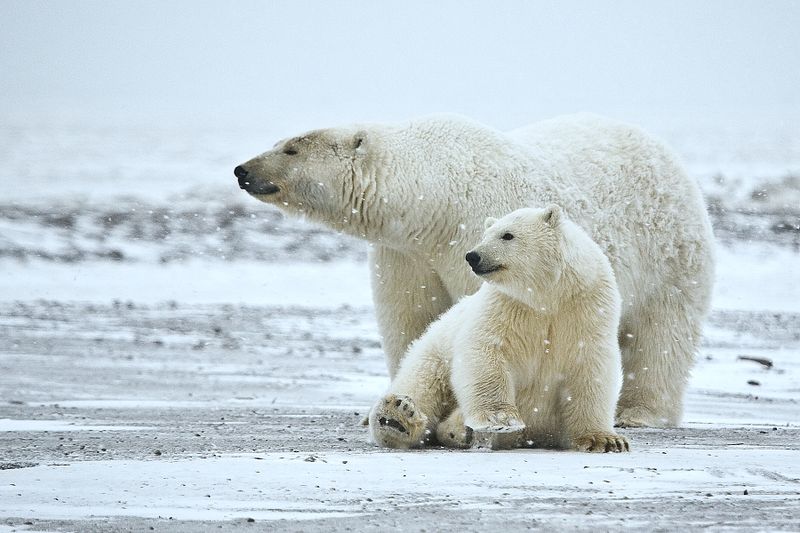 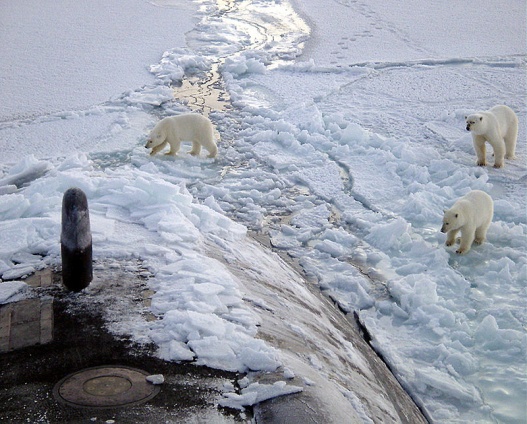 Figure 1 Two photos of polar bears. Left: Figure explanation; Right: Figure explanation (9pt)2.  NATURE HAZARDS AND DISASTER MITIGATION IN YOU COUNTRY (headline in CAPITALS, 10pt Bold)3. REMOTE SENSING IN YOUR COUNTRY (headline in CAPITALS, 10pt Bold)4. TECHNOLOGIES REQUIREMENT FOR… (headline in CAPITALS, 10pt Bold)To reduce risk and vulnerability, to mitigation the effects of natural disaster, and to improve rescue operations, we must use science and technology to explore the potentially positive aspects...5. CHALENGES AND RECOMMENDATIONS… (Headline in CAPITALS, 10pt Bold)Provide a scientific and practical guide to Academies of Sciences, with example of good practices in implementing mitigation risk with remote sensing. ...6. SUBMISSION OF ESSAYThe extended essay should be produced with MS-Word. Note that if you do not submit your essay, it will not appear in the Final Scores. Please use the following naming convention to help ease the compilation of the Volume of Essay: Surname Firstname (You Student ID).docAcknowledgements: (9pt italics) I thank all …REFERENCES (in 9pt; second line indented for better distinction)Bougeault, P., P, Binder, A. Buzzi, R. Dirks, R. Houze, J. Kuettner, R. B. Smith, R. Steinacker, and H. Volkert, 2001: the        MAP Special Observing Period. Bull. Amer. Meteorol. Soc. 82, 433-462.Schwitalla, T., G. Zangl, H. S. Bauer, and V. Wulfineyer, 2007: Convective initiation in the Black Forest region in high-  resolution MM5 simulations. Proc. 29th Intern. Conf. on Alpine Meterology, Chambery, France, 261-264.Course titleEarth System Science Part II-Earth System DynamicsInstructor(s)-in-charge:Prof. JIA GensuoCourse type:LectureCourse Schedule:Once a week from November 16, 2020 to January 11, 2021Course Assessment:Homework: 4 assignmentsGrading Policy:The grading for this course will be based on:- Participation (30% of grade)- Assignments (40% of grade)-Comprehensive final exam (30% of grade)Course Prerequisites:Preferred but not required: Ecology, environmental sciences, climate scienceCatalog Description:     This course focuses on patterns and variability of the Earth system. It addresses a number of fundamental science questions. How does the Earth system operate in the absence of significant human influence? How do human-driven processes shape land surface and climate system as addition to those due to natural variability? What are the implications of global change for human well-being? How robust is the Earth System in the face of natural and anthropogenic changes? The course covers various aspects of our scientific knowledge about the nature of the Earth system and global environmental change, and includes the following sections: 1) Spatial patterns and temporal variability of the Earth system; 2) Heterogeneity and connectivity of the Earth system; 3) Human dominated changes in global environment; 4) Land surface and terrestrial ecosystem processes; 5) Interactive changes of land-use, ecosystem, and climate; 6) Disaster risks under changing climate; 7) Earth observation of global environmental change. To encourage involvement and interaction, international students will also be given opportunity to discuss ways towards a sustainable Earth system with their local, national, and regional perspectives at a well-designed science-policy forum.Schedule of the course | Monday 1:30-4:20 pmTextbook and any related course material:Steffen, W., A. Sanderson. P.D. Tyson, et al. 2004Global Change and the Earth SystemSpringer. 336 ppShugart, H.H. and F.I. Woodward. 2011. Global Change and the Terrestrial Biosphere: Achievements and Challenges, Wiley-Blackwell Press, Oxford. 242 ppRelevant science journals:http://jiong.tea.ac.cn/Journals.htmlGlobal and Planetary Change, 0921-8181Global Change Biology, 1354-1013Global Ecology and Biogeography, 0960-7447Global Environmental Change - Human and Policy Dimensions, 0959-3780Course titleIntroduction to GeodynamicsInstructor(s)-in-charge:Prof. WANG ShiminCourse type:LectureCourse Schedule:6 hrs/week by instructor. Course Assignments:Homework: 9 assignmentsGrading Policy:10% class attendance, 50% homework, 40% final report.Course Prerequisites:Calculus, General PhysicsCatalog Description:This course will introduce the field of geodynamics, the study of dynamical processes of the solid Earth. As such, it is rooted in fundamental physics and highly interdisciplinary. Mathematics is the central tool used to apply physical theories and create predictive models of the Earth. Geodynamics provides the quantitative foundation for the theory of Plate Tectonics, the basic organizing paradigm for our understanding of the solid Earth.Schedule of the courseContents of the courseSection 1: Plate tectonicsOrigin of the theory of plate tectonicsTypes of plate boundaryPlate motion modelsComparative PlanetologySection 2: Stress and strain in solidsConcepts of stress and strainMeasurements of crustal stress and strainSection 3: Elasticity and flexureLinear elasticityThin plate bending and applications to lithospheric flexureThickness of elastic lithosphereSection 4: Heat transferHeat transfer in solid earthHeat conduction and Fourier’s lawThermal structure of lithosphereThermal structure of mantleSection 5: GravityFundamentals of gravityGravity anomaliesSection 6: Fluid mechanicsSolutions to simple fluid flow problems and applications in geosciencesStokes flows and mantle plume modelingThermal convectionSimple models for mantle convectionSection 7: Rock rheologyMicroscopic mechanisms for rock rheology Rock viscosityRock viscoelasticity and plasticitySection 8: FaultingTypes of faultingFrictional laws for faultingFault elastic rebound and earthquakeSolutions to simple faulting problemsSection 9: Flows in porous mediaDarcy’s lawSolutions to porous flowsThermal convection in porous mediaTextbook:Geodynamics, D.L. Turcotte & J. Schubert, 3rd Edition, Cambridge University Press, 2014.Course titleMaterials Production and Environmental SciencesCredits: 4Instructor(s)-in-charge: Prof. Hao DuCourse type:LectureCourse Schedule:Listed in the table below.Course Assessment:Homework: 10 assignments, will be given after each class, extensive literature reading is expected. Grading Policy:Assignments 40%, Final 20%, Presentation 20%, Attendance 20%Course Prerequisites:College Chemistry, College Mathematics, English.Catalog Description:This course includes two sections. First, the introduction of different processes to recover some of the more important industrial materials; Second, introduction of the environmental issues involved in different metal recovery processes, and the methods for the pollution control. Emphasis will also be given to the clean production related to industry application. 	It is expected that after taking this course, students will be familiar with most common metallic materials production processes and environmental issues related. Schedule of the courseContents of the courseTextbook and any related course material:No textbook, and electronic course reading materials will be provided one week before each class.  Course title Multiphase Reactor Theory and AnalysisInstructor(s)-in-charge: Prof. Xiaoxing Liu, Associate Professor Bona LuCourse type:LectureCourse Assessment:Homework: 8 assignmentsGrading Policy:Typically 40% attendance, 30% homework, 30% final.Course Prerequisites:Be familiar with the basic knowledge of multi-phase (gas, liquid, solid) system and transport phenomena. Catalog Description:Reactors involving multiphase flow (gas-liquid, gas-solid, liquid-solid, gas-liquid-solid) are commonly encountered in a variety of chemical engineering processes. For the proper design, operation and optimization of chemical reactors handling multiphase flows, it is critical to get a basic understanding of the hydrodynamic, mass- and thermal transfer, and reaction characteristics of multi-phase systems. This course will be started with basic knowledge of chemical reaction theory, followed by a general introduction of the characterization and classifications of multi-phase flow phenomena. The heaviest parts of this course will be contributed to the introduction of the hydrodynamic, mixing and heat transfer phenomena occurred in the gas-solid fluidized bed reactors, the related measurement techniques and instrumentation, and typical applications of fluidized bed reactors. Technologies of numerical modelling of multiphase reactors will also be addressed and discussed. Schedule of the courseTextbook and any related course material:Fogler H. Scott, Elements of Chemical Reaction Engineering (Fourth edition), 2006Fan Liang-Shi, Zhu Chao, Principles of gas-solid flows, 1998Kunii, D., Levenspiel, O. Fluidization Engineering. Butterworth-Heinemann. 1991.Davidson, J. F., Harrison, D. Fluidization. Academic Press. 1971.Kwauk, M. Fast Fluidization. Advances in Chemical Engineering Vol. 20., Academic Press. 1994.Grace, J. et al. Fluidized Beds. Multiphase Flow Handbook. Taylor & Francis. 2006.Some materials are selected and cited from latest journal papers. Course titleEnvironmental ChemistryInstructor(s)-in-charge:Prof. TIAN Zhen-YuCourse type:LectureCourse Schedule:Listed in the table below.Course Assessment:Homework: 10 assignmentsGrading Policy:Assignments 40%, Final 40%, Attendance 20%Course Prerequisites:Familiar with the basic knowledge of college chemistry and college mathematics.Catalog Description:This course offers an introduction to chemical principles and concepts and applies them to relevant environmental situations and issues. The topics include introduction to environmental science, technology, and chemistry, basic chemical concepts; the chemistry of the atmosphere and its pollution; toxicological chemistry of chemical substances; aquatic chemistry; geosphere and geochemistry; soil environmental chemistry; principles of industrial ecology. It is expected that after taking this course, students will be familiar with basic chemistry principles on environmental science, technology and chemistry.Schedule of the courseContents of the courseSection 1: Environmental Science, technology and chemistryWhat is Environmental ScienceSome basic chemical conceptsAtmospheric chemistrySection 2: Environmental chemical analysisThe anthrosphere, industrial ecosystems, and environmental chemistryFundamentals of aquatic chemistryOxidation and reductionPhase interactionsAquatic microbial biochemistryWater pollutionWater treatmentThe atmosphere and atmospheric chemistryParticles in the atmosphereGaseous inorganic air pollutantsOrganic air pollutantsPhotochemical smogThe geosphere and geochemistrySoil Environmental chemistryTextbook and any related course material:1) John Wright, Environmental Chemistry, Routledge, 2003.2) Stanley E. Manahan, Environmental Chemistry, CRC Press LLC, 2000.3) H.J.M. Bowen, Environmental Chemistry Volume 2, Royal Society of Chemistry, 2010.Expected level of proficiency from students entering the course:Mathematics: college mathematicsChemistry: college chemistryCourse titleAdvanced Diagnostic Technologies of Chemical Reactions and Its ApplicationInstructor(s)-in-charge:Prof. TIAN Zhen-YuCourse type:LectureCourse Schedule:Listed in the table below.Course Assessment:Homework: 10 assignmentsGrading Policy:Assignments 40%, Final 40%, Attendance 20%Course Prerequisites:Familiar with the basic knowledge of college chemistry and college mathematics.Catalog Description:The course is mainly focusing on the principles of advanced diagnostics in the homogeneous and heterogeneous chemical reactions, particularly the applications of these diagnostic methods in the chemical and environmental field will be introduced. In detail, this course will be started with spectrophotometric methods, electrochemical methods of analysis, chromatography and mass spectrometry, following by their application in gas-, liquid- and surface reactions. Moreover, theoretical calculations and kinetic modeling will be also introduced to further improve the understanding the homogeneous and heterogeneous reactions.Schedule of the courseContents of the courseSection 1: Diagnostic technologies1. Introduction of the diagnostic technologies2. Classical methods3. Spectrophotometric methods4. Electrochemical methods of analysis5. Chromatography6. Mass spectrometrySection 2: Applications in homogeneous and heterogeneous systems7. Gas-phase reactions8. Liquid-phase reactions9. Surface reactions10. Coupling with theoretical calculations11. Comparison with modeling resultsTextbook and any related course material:1) Robert J. Cotter, Time of flight mass spectrometry, Washington, DC, 1993.2) Stanley E. Manahan, Environmental Chemistry, CRC Press LLC, 2000.Expected level of proficiency from students entering the course:Chemistry: college chemistryCourse titleGeographic Information SystemsInstructor(s)-in-charge:Prof. SONG Xianfeng, Dr. SONG Ci and Dr. YI JiaweiCourse type:LectureCourse Schedule:3hrs/week by instructorCourse Assessment:Homework: 3 assignmentsGrading Policy:Typically 50% homework, 50% final.Course Prerequisites:Introductory courses related to geography, environmental sciences, and cartography. Catalog Description:This course includes two parts - lectures and laboratory practice. The lectures introduce the methods of managing and processing geospatial data, and cover the topics of coordinate systems, spatial data models and structures, spatial analysis, and GIS models and modeling. The laboratory practice is designed to help students to master a GIS software (i.e. ArcGIS desktop or QGIS) by a number of experiences on data management, data analysis, GIS modeling, and result presentation.Schedule of the courseContents of the courseSection 1: Conceptual Frameworks for GIS1 Nature of Geographic data2 Coordinate Systems3 Vector Data Model4 Raster Data ModelSection 2: Spatial Data Management5 GIS Data Acquisition6 Geometric Transformation7 Spatial Data Accuracy and Quality 8 Attribute Data Management9 Data Display and CartographySection 3: Spatial Analysis10 Data Exploration11 Vector Data Analysis12 Raster Data Analysis13 Terrain Mapping and Analysis14 Viewshed and Watershed Analysis15 Spatial Interpolation16 Least Cost Path and Network Analysis Section 4: GIS Modeling17 GIS Models and ModelingTextbook and any related course material:Introduction to Geographic Information Systems, 8th Edition, 2016Edited by Kang-tsung Chang.Geospatial Analysis: a comprehensive guide to principles, techniques and software tools, 6th Edition, 2018http://www.spatialanalysisonline.com/HTML/index.htmlEdited by Michael J de Smith, Michael F Goodchild, Paul A longleyGeospatial Analysis: a comprehensive guide to principles, techniques and software tools), 3rd Edition, 2007Edited by Michael J de Smith, Michael F Goodchild, Paul A longleyExpected level of proficiency from students entering the course:Geosciences: strongComputer Sciences: middleCourse titleData ScienceInstructor(s)-in-charge:Prof. Tiejian LuoCourse type:Lecture, SeminarCourse Schedule:3hrs/week by instructor. 60hrs in total.Course Assessment:Homework: 3 assignments and 1 projectGrading Policy:Typically 60% homework, 40% project.Course Prerequisites:Discrete MathematicsCatalog Description:This course is a professional seminar for graduate students in computer software and theory. Its purpose is to enable students to master the basic content of network science and understand its application fields. This course focuses on the common models of network science.  The requirements for students are follows: Master the basic methods of network science including common models and algorithms; Master the main ideas of network modeling and network behavior analysis. This course enables computer graduate students to deeply grasp the scientific research trends in the direction of network science, the latest technology, and have a preliminary understanding of the application of different fields of network science. It is supposed to cultivate the research learning ability of graduate students, broaden their horizons, and lay a solid foundation for future research and application.Schedule of the courseContents of the courseTopic 1: Introduction to Network Science Basic concepts, development history, role and impact of network scienceTopic 2: Basic concepts of network scienceGraph representation of the network, computer representation of the graph, path and connectivity, spanning tree and minimum spanning tree, bipartite graph and matching problem network topology properties (node ​​degree, average path length, clustering coefficient, degree distribution, power law distribution)Topic 3: Main Issues in Network ScienceNetwork science focuses on the scientific understanding of the quantitative and qualitative characteristics of complex networks. (1) structural complexity, (2) node complexity, (3) interaction between structure and nodes, and (4) interaction between networks.Topic 4: Discussion on the research direction of network scienceReveal and describe the topological properties of network systems and the appropriate methods to measure these properties; establish network models to help people understand the meaning and mechanism of these statistical properties; predict network behavior based on the nature of individual nodes and the structural nature of the entire network; Effective methods to improve existing network performance and design new networks is proposed.Topic 5: Network Communication Model in Network ScienceContagion model, propagation threshold analysis, communication impact analysis, complex network immunization strategies, etc.Textbook and any related course material:Hongsong, Chen. Networks, Crowds, and Markets: Reasoning about a Highly Connected World ,Easley, D. and Kleinberg, J.，2010Stanford University：Analysis of Networks MINING AND LEARNING WITH GRAPHS, StanfordCornell University：The Structure of Information Networks, Jon KleinbergUniversity of Southern California：Structure and Dynamics of Networked Information, David KempeUniversity of Helsinki：Information Networks, Panayiotis TsaparasCourse titleAdvanced Software EngineeringInstructor(s)-in-charge:Prof. Tiejian LuoCourse type:LectureCourse Schedule:3hrs/week by instructor. 60hrs in total.Course Assessment:Homework: 2 assignments and 1 projectGrading Policy:Typically 60% homework, 40% project.Course Prerequisites:Data Structure, Database, Software EngineeringCatalog Description:This course is a basic course for graduate students in computer science and technology. This course focuses on the new issues facing software engineering today and the development of new technologies to address these issues, including requirements engineering, software design, software processes, and software quality. Through this course, students will be able to fully understand the latest developments in software engineering today and enhance the ability to design actual systems.Schedule of the courseContents of the courseChapter 1 Software Engineering Foundation (Introduce the concept and development process of software engineering concepts, analyze the nature of software development, and introduce the organizational content structure of this course around the nature of software development);Chapter 2 Software Process (The concept of software process model, software life cycle model, such as waterfall model, spiral model, agile development model, etc.);Chapter 3 Software Project Management (software project management basic concepts, project personnel and organization, product quality assurance, project management process and content, familiar with the project management process and related tools through curriculum practice, create curriculum practice projects);Chapter 4 Software Requirements Engineering (Basic Concepts of Software Requirements, Software Requirements Engineering Processes and Methods, Software Requirements Models and Requirements Specification);Chapter 5: Software Design Fundamentals (Basic Concepts and Principles of Software Design, Software Structure and Behavior Models, Software Architecture Concepts and Models, Software Architecture Design, Object-Oriented Design Methods, and UML);Chapter 6 Software Development Technology (Agile Software Development Method, Software Reuse, Design Pattern, Application Framework, Component-Based Software Development Method);Chapter 7 Software Testing (Software Verification and Validation, Software Testing Basics, Software Testing Types, Software Testing Activities, Software Testing Automation, Software Reliability Verification and Protection);Chapter 8 Software Evolution (the goal and type of software maintenance, software maintenance process, legacy system evolution technology);Chapter 9 Software Reliability Technology (Introduction to Formal Methods, Formal Language, Software Reliability Concepts and Challenges, Software Fault Tolerance Techniques)Textbook and any related course material:Armando Fox, and David Patternson, Engineering software as a service, 1st edition，Strawberry Canyon LLCCourse titleRemote Sensing Image ProcessingInstructor(s)-in-charge:Prof. JIANG Xiaoguang, Dr. HU Ronghai and Dr. JIang YazhengCourse type:LectureCourse Schedule:3hrs/week by instructorCourse Assessment:Homework: 3 assignmentsGrading Policy:Typically 50% homework, 50% final exam.Course Prerequisites:Introductory courses related to geography and remote sensing. Catalog Description:Combining theory with practice, this course includes two interrelated parts - lectures and laboratory practice. The lectures introduce the basic principles and methods of remote sensing technology and image processing briefly. The laboratory practice is the key points of the course, it is designed to help students to master the remote sensing image analysis software ENVI by a number of experiences on image processing, image management and image analysis.Schedule of the courseContents of the courseSection 1: The Basic Operation of Image 1 Remote Sensing overview2 Introduction to ENVI3 Image Display and Management4 Coordinate Systems5 Image SubsetSection 2: Image Registration and Geometric Correction 6 Image Registration7 Image Geometric Correction8 Image Mosaicking9 Image Registration Workflow10 Image OrthorectificationSection 3: Band Math and Image Fusion11 Band Math12 Image FusionSection 4: Image Classification13 Image Supervised Classification14 Image Unsupervised Classification15 Image Classification with Decision Tree Classifier16 Post ClassificationSection 5: Radiometric Correction17 Radiometric Calibration18 Atmospheric CorrectionSection 6: Vegetation Analysis and Spectral Analysis19 Vegetation Analysis20 Spectral AnalysisSection7: Terrain Analysis21 Terrain Analysis and Visualization22 DEM extraction of Stereo Tie PointsSection8: Remote Sensing Dynamic Monitoring23 Spatial Change Analysis24 Temporal Change AnalysisTextbook and any related course material:Introduction to ENVI Analytics, Revised for Print January, 2016ENVI User’s GuideExpected level of proficiency from students entering the course:Remote Sensing: strongGeosciences: middleComputer Sciences: middleCourse titleFundamentals and Frontier of Materials ScienceInstructor(s)-in-charge:Prof. Zhang, Guangjin, Prof. Han YongshengProf. Yang Jun Course type:LectureCourse Assessment:Homework: 10 assignments, presentationsGrading Policy:Assignments 40%, Final 40%, Attendance 20%Course Prerequisites:The basic knowledge of materials science, chemistry, crystallization. Catalog Description:The purpose of this course includes: Introduction to the fundamental knowledge of materials science, increase the interest to materials science, extend scope of knowledge. Knowing the basic knowledge of materials science, the basic theories, frontier and developments; Getting the ideas on how to develop function materials and can apply the learned knowledge in your further research works. The topics include basic principles of material chemistry and physics, metal materials, crystalline materials, semiconductor materials, carbon materials, porous materials, soft materials, organic materials, ceramic materials, catalytic materials…. . Schedule of the courseCourse titleMATLAB with Applications to Mathematics, Science, Engineering, and FinanceInstructor(s)-in-charge:Dr. LUO CUI CUICourse type:LectureCourse Schedule:3hrs/week by instructor, 1 hr/week by teaching assistant（14 hours in total）.Course Assessment:Homework: 2 assignments, 1 final projectGrading Policy:Attendance: 15%, Homework: 40%, Project: 35%, Final presentation: 10%Course Prerequisites:Calculus, Linear Algebra, Probability and StatisticsCatalog Description:This course studies the design, implementation and use of computer programs to solve practical mathematical problems of relevance to health, biology, ﬁnance and risk management. This course will help develop your quantitative skills and ability to reason logically and mathematically and apply these skills to problems of relevance to social sciences. It emphasizes the importance of understanding the underlying mathematics, computational techniques and problems solving skills. Contents of the courseSection 1: Introduction to MATLAB and Basic Data Types Introduction to MATLABBasic data types and operatorsSection 2: Plotting with MATLABPlotting with MATLABData Interpolation Section 3:  Introduction to programming in MATLAB Scripts and functionsControl statement DebuggingSection 4: Simulations and Optimization SimulationsLinear programming Quadratic programming Section 5: MATLAB Applications to StatisticsBasic probabilities and descriptive data analysis Time series and its main characteristicsUnivariate time modelsMultivariate time seriesSection 6: MATLAB Applications to FinanceWeiner processes, stochastic diﬀerential equations, stochastic integralsOption pricing: Black–Scholes formula, PDEStochastic volatility, ARCH and GARCH models, EWMASection 7: Machine Learning with MATLABSupervised and unsupervised machine learning algorithms, including support vector machines (SVMs), boosted and bagged decision trees, k-nearest neighbor, k-means, Gaussian mixture models, and hidden Markov models Textbook and any related course material:MATLAB help, https://www.mathworks.com/help/Textbooks: MATLAB Handbook with Applications to Mathematics, Science, Engineering, and Finance 1st Edition by Jose Miguel David Baez-Lopez, David Alfredo Baez VillegasExpected level of proficiency from students entering the course:Mathematics: moderateStatisticss: moderateCourse titleScientific WritingObjectivesFor graduate students, writing academic papers in English not only means a fundamental skill in their academic study, but also symbolizes their professional development and achievement. Grounded on the common difficulties and challenges that science students may encounter in their academic writing, the aim of this course is to help them understand academic papers’ style, guidelines, and writing methods, improve their language accuracy in academic contexts, and therefore, improve their confidence and capacity in academic English writing.Main ContentsThis course is designed as a series of 4-hour lectures, 12 lectures in total for the present course syllabus. The topics of these lectures range from stylistic features of academic papers to abstract writing, to approaches of integrating outside sources, to visual information, to cohesive devices, and to how to make academic presentation.Teaching ApproachesClass instructionTextbooks and Reference Books1. Grace Canseco. Inside Academic Writing: Understanding Audience and Becoming Part of an Academic Community, Ann Arbor University of Michigan Press, 2010.2. Robert A. Day and Barbara Gastel. How to Write and Publish a Scientific Paper (Sixth Edition), Peking University Press, 2012.3. John M. Swales and Christine B. Feak. Academic Writing for Graduate Students: Essential Tasks and Skills (3rd Edition), University of Michigan Press, 2012.Course titlePublic Speaking Instructor(s)-in-charge:Associate Prof. Meng YanliCourse type:Lecture and seminar combinedCourse Schedule:3hrs/week by instructorCourse Assessment:Assignment and public speeches made by students Grading Policy:10% Attendence, 20% assignment, 10% introductory speech, 30% informative speech, 30% persuasive speech.Course Prerequisites:noCatalog Description:The purpose of this course is to improve your skills of writing and presenting effective public speeches, with special emphasis on informative and persuasive discourse. The principles you learn in this class will benefit you not only in subsequent courses, but also in your career and in your life as a citizen in a global age. The course will introduce major principles and strategies in speech-making, including choosing a topic, audience analysis, supporting your idea, orgazing the main points, beginning and ending your speech, using visual aids, language rhetorics, and so on. The charm of the class includes the use of a large amount of excellent speeches as samples for analysis and the encouragement for student practice and participation.Schedule of the courseContents of the courseSession 1: Overview of public speaking Course overviewIcebreaker activityBasic principles of public speakingSpeaking confidently and ethicallySession 2: Delivering the speech1. Principles of effective speech delivery2. Sample analysis and practice students’ delivery skillsSession 3: Introductory speech presentation    1. Students’ presentation of introductory speeches    2. Comments and discussionSession 4: Selecting a topic and a purpose     1. Selecting a topic2. Determine general purpose, specific purpose3. Phrase the central ideaSession 5: Analyzing the audience1. What is audience-centredness?2. Factors in audience analysis 3. Exercise and sample analysisSession 6: Supporting your ideas 1. Types of supporting materials2. Tips in using supporting materials in a speech3. Exercise and sample analysisSession 7: Outlining the speech, Organizing the body of the speech1. Outlining the speech1.1 Drafting a speech outline for your manuscript1.2 Drafting a speaking outline for your delivery1.3 Exercise and sample analysis2. Organizing the body of the speech2.1 The concept of strategic structure2.2 Methods of organization2.3 Use of connectives to smooth the progression of ideas2.4 Exercise and sample analysisSession 8: Beginning and ending the speech1 The four objectives of an effective speech introduction2 Tips for creating an effective speech introduction3 The two objectives of an effective speech conclusion4 Tips for creating an effective speech conclusion5 Exercise and sample analysisSession 9: Using language 1 Criteria of using English in public speaking2 Rhetorical devices and exercises3 Sample analysisSession 10 Using visual aids, Speaking to inform1. Using visual aids1.1 Types of visual aids1.2 Tips of creating and presenting visual aids1.3 Exercise and sample analysis2. Speaking to inform2.1. Types of informative speeches 2.2 Tips for informatie speaking 2.3 Exercise and sample analysis Session 11: Presentation of informative speeches1. Students’ presentation of informative speeches    2. Comments and discussionSession 12: Speaking to persuade1. Methods of persuasion 2. Tips for persuasive speaking 3. Exercise and sample analysis Session 13: Presentation of persuasive speeches1. Students’ presentation of persuasive speeches    2. Comments and discussionTextbook and any related course material:Stephen E. Lucas. 2011. The Art of Public Speaking. Beijing: Foreign Language Teaching and Research Press Expected level of proficiency from students entering the course:English language: strongCourse titleAdvanced Physical/Chemical Water TreatmentInstructor(s)-in-charge:Prof. Chao LIU, Asso. Prof. Huiyu DONG, & Asso. Prof. Mengkai LICourse type:LectureCourse Schedule:4hrs/week by instructor. Course Assessment:Homework: 5 assignmentsGrading Policy:Typically 25% homework, 25% presentation, 50% final.Course Prerequisites:General Chemistry, Catalog Description:Environmental engineering helps improve people’s way of life and the world as a whole. Essentially, it improves processes in the environment that are very fundamental to life. One area of focus is advanced water treatment processes, which help streamline how water is obtained and used. The Advanced Physical/Chemical Water Treatment course aims to equip participants with the necessary competencies and skills in advanced technologies. Participants will have a better understanding of water quality testing and monitoring with respect to emerging chemical and biological contaminants, water and used water treatment technologies. Participants will also acquire knowledge on how to evaluate performance of the current plants and works, identify potential problems and take corrective actions.Schedule of the courseContents of the coursePart 1: Water Quality Physical and chemical quality of water Microbiological quality of waterWater quality management strategyPart 2: Water Treatment PrinciplesPrinciples of Chemical ReactionsPrinciples of Reactor Analysis and MixingPrinciples of Mass TransferChemical Oxidation and ReductionPart 3: Physical SeparationCoagulation and floccuationGravity SeparationGranular Filtration/BiofiltrationMembrane FiltrationPart 4: Physical/Chemical TreatmentAdvanced OxidationAdsorptionIon ExchangeDisinfectionAir Stripping and AerationPart 5: Disinfection products, distribution, and managementDisinfection/Oxidation By-productsRemoval of Selected ConstituentsResiduals ManagementTextbook and any related course material:MWH’s Water Treatment: Principles and Design, Third Edition. John C. Crittenden, R. Rhodes Trussell, David W. Hand, Kerry J. Howe and George TchobanoglousExpected level of proficiency from students entering the course:Mathematics: strongChemistry: strongCourse titleEco-Environmental InformaticsInstructor(s)-in-charge:Prof. TianXiang Yue et al.Course type:Lecture, including offline and online discussions Course Schedule:6hrs/week Course Assessment:Homework: 4 assignmentsGrading Policy/Scores:20% in-class, 40% homework, 40% final examination (Open-book examination).Course Prerequisites:Mathematics, geography, ecology, environmental science, geographical information system Catalog Description:This course includes six sections: general introduction to eco-environmental informatics, data and information sources, methods and theories, surface modelling of climatic change, surface modelling of ecosystems and biodiversity, and surface modelling of soil properties. The first section provides the general introduction to background, conception and general view on eco-environmental informatics. By studying of the second section, student would know various information sources such as ground monitoring network and spatial sampling as well as satellite remotely sensing on different spatial resolutions. The third provides knowledge on the fundamental theorem for eco-environmental surface modelling and its corollaries corresponding to spatial interpolation, spatial upscaling, spatial downscaling, data fusion and model-data assimilation. The fourth provides different methods to simulate climate change trend and scenarios as well as their impacts on ecosystems. In the fifth section, students would know how to construct surface models of ecosystems and biodiversity. After the sixth section, students would learn spatial prediction of soil properties. Schedule of the courseContents of the courseSection 1: General introduction to eco-environmental informatics (TianXing YUE)Conception of eco-environmental informaticsRelated international programmesRelated international organizationsRelated models Section 2: Data and information sources (ZeMeng FAN)Ground observations dataRemote sensing dataStatistical dataDocumentary dataSocial dataSimulated dataSection 3: Methods and theories (TianXiang YUE)BackgroundThe fundamental theorem for eco-environmental surface modellingSpatial interpolationUp-scalingDown-scalingData fusionModel-data assimilationLab toursSection 4: Surface modelling of climatic change (Na ZHAO)Methods and modelsChange trends and scenarios of climate variablesUnderstanding the climate eventsImpacts of climate change on ecosystemsLab toursSection 5: Surface modelling of ecosystems and biodiversity (ZeMeng FAN)Change trends and scenarios of terrestrial ecosystemsChange trends and scenarios of land cover scenariosSpatial modelling of biodiversityLab toursSection 6: Surface modelling of soil properties (WenJiao SHI)Methods and modelsMapping soil properties combined with environmental informationMapping soil compositional dataMapping soil compositional data combined with environmental informationLab toursSummary & Review would be on December 21, 2020  Final examination, an open-book examination, would be on December 28, 2020Textbook and any related course material:Surface modelling: High accuracy and high speed methods, written by TianXiang YueEcological informatics, edited by Friedrich Recknagel and William MichenerEnvironmental Informatics and Modeling, edited by Mikko Kolehmainen and Kostas Karatzas Course titleChemical Process SafetyInstructor(s)-in-charge:Prof. YANG Ning, Associate Prof. Xiaoping GuanCourse type:LectureCourse Schedule:2hrs/week by instructor. 1 hr/week by teaching assistant.Course Assessment:Homework: 6 assignmentsGrading Policy:Typically 60% homework, 40% final.Course Prerequisites:general chemistry, chemical reaction engineering   Catalog Description:The primary objective of this course is to present the important technical fundamentals and case studies of chemical process safety, and help students to understand the concepts and apply them accordingly. The application requires a significant quantity of fundamental knowledge and technology, integrating different aspects of knowledge on chemistry, chemical engineering and fluid mechanics. This course then aims to provide the base by integrating and applying these various aspects of knowledge in chemical process safety.Schedule of the courseContents of the courseSection 1: Introduction to Chemical Process Safety1-1 Safety Programs 1-2 Engineering Ethics 1-3 Accident and Loss Statistics 1-4 Acceptable Risk 1-5 Public Perceptions 1-6 The Nature of the Accident Process 1-7 Inherent Safety 1-8 Seven Significant DisasterSection 2: Toxicology2-1 How Toxicants Enter Biological Organisms Gastrointestinal Tract Skin Respiratory System 2-2 How Toxicants Are Eliminated from Biological Organisms 2-3 Effects of Toxicants on Biological Organisms 2-4 Toxicological Studies 2-5 Dose versus Response 2-6 Models for Dose and Response Curves 2-7 Relative Toxicity 2-8 Threshold Limit Values 2-9 National Fire Protection Association (NFPA) DiamondSection 3: Industrial Hygiene3-1 Government Regulations 3-2 Industrial Hygiene: Anticipation and Identification 3-3 Industrial Hygiene: Evaluation 3-4 Industrial Hygiene: ControlSection 4: Source Models4-1 Introduction to Source Models 4-2 Flow of Liquid through a Hole 4-3 Flow of Liquid through a Hole in a Tank 4-4 Flow of Liquids through Pipes 2-K Method 4-5 Flow of Gases or Vapors through Holes 4-6 Flow of Gases or Vapors through Pipes 4-7 Flashing Liquids 4-8 Liquid Pool Evaporation or Boiling 4-9 Realistic and Worst-Case Releases 4-10 Conservative AnalysisSection 5: Toxic Release and Dispersion Models5-1 Parameters Affecting Dispersion 5-2 Neutrally Buoyant Dispersion Models 5-3 Dense Gas Dispersion 5-4 Dense Gas Transition to Neutrally Buoyant Gas 5-5 Toxic Effect Criteria 5-6 Effect of Release Momentum and Buoyancy 5-7 Release MitigationSection 6: Fires and Explosions6-1 The Fire Triangle 6-2 Distinction between Fires and Explosions 6-3 Definitions 6-4 Flammability Characteristics of Liquids and Vapors 6-5 Limiting Oxygen Concentration and Inerting 6-6 Flammability Diagram 6-7 Ignition Energy 6-8 Autoignition 6-9 Auto-Oxidation 6-10 Adiabatic Compression 6-11 Ignition Sources 6-12 Sprays and Mists 6-13 ExplosionsSection 7: Concepts to Prevent Fires and Explosions7-1 Inerting 7-2 Static Electricity 7-3 Controlling Static Electricity 7-4 Explosion-Proof Equipment and Instruments 7-5 Ventilation 7-6 Sprinkler Systems 7-7 Miscellaneous Concepts for Preventing Fires and Explosions Section 8: Chemical Reactivity8-1 Background Understanding 8-2 Commitment, Awareness, and Identification of Reactive Chemical Hazards 8-3 Characterization of Reactive Chemical Hazards Using Calorimeters 8-4 Controlling Reactive HazardsSection 9: Introduction to Reliefs9-1 Relief Concepts 9-2 Definitions 9-3 Location of Reliefs 9-4 Relief Types and CharacteristicsSection 10: Relief Sizing10-1 Conventional Spring-Operated Reliefs in Liquid Service 10-2 Conventional Spring-Operated Reliefs in Vapor or Gas Service 10-3 Rupture Disc Reliefs in Liquid Service 10-4 Rupture Disc Reliefs in Vapor or Gas Service 10-5 Two-Phase Flow during Runaway Reaction Relief Simplified Nomograph Method 10-6 Pilot-Operated and Bucking-Pin Reliefs 10-7 Deflagration Venting for Dust and Vapor ExplosionsSection 11: Hazards Identification11-1 Process Hazards Checklists 11-2 Hazards Surveys 11-3 Hazards and Operability Studies 11-4 Safety Reviews 11-5 Other MethodsSection 12: Risk Assessment12-1 Review of Probability Theory 12-2 Event Trees 12-3 Fault Trees 12-4 QRA and LOPASection 13: Safety Procedures and Designs13-1 Process Safety Hierarchy 13-2 Managing Safety 13-3 Best Practices 13-4 Procedures—Operating 13-5 Procedures—Permits 13-6 Procedures—Safety Reviews and Accident Investigations 13-6 Procedures—Safety Reviews and Accident Investigations 13-8 Miscellaneous Designs for Fires and Explosions 13-9 Designs for Runaway Reactions 13-10 Designs for Handling DustsSection 14: Case Histories14-1 Static Electricity 14-2 Chemical Reactivity 14-3 System Designs 14-4 Procedures 14-5 TrainingTextbook and any related course material:Daneil A. Crowl, Chemical Process Safety: Fundamentals and Applications, 2011, Prentice HallExpected level of proficiency from students entering the course:Mathematics: intermediateChemistry: intermediate Course titleLand Change ScienceInstructor(s)-in-charge:Prof. DONG Jinwei, Prof. FENG Min, Prof. CUI Huijuan, and Prof. PENG ShushiCourse type:LectureCourse Schedule:8hrs/week by instructor. Course Assessment:Homework: 5 assignments and 1 final projectGrading Policy:Typically 20% Attendance, 30% homework, 30% Oral Presentation, 20% final.Course Prerequisites:Geography, Geoinformatics, Remote SensingCatalog Description:Land cover and land use change is a fundamental component of global environmental change and sustainability research, so called land change science (LCS) which is considering as an increasingly important interdisciplinary science. This course introduces the emerged land change science, including 1) observation and monitoring, 2) process and pattern, 3) causes and driving factors, and 4) consequences of land cover and land use changes from regional to global scales. The course will be organized from the four topics of LCS as following: The observation and monitoring of land use changes will introduce basics of remote sensing like widely-used sensors, and also cover the cutting-edge algorithms of land classification and the application of the planetary-scale geospatial analysis platform (e.g., Google Earth Engine); The causes of land use changes will be analyzed by considering both natural and human drivers using case studies across the world, and also using a comprehensive review of land change modeling which will help an understanding of the land change process; The process and pattern of rapid land use change in China since Reform and Opening-up will be introduced; The ecological, climate, hydrological consequences of land use changes (e.g., deforestation, afforestation, land reclamation, urbanization) from the classic and highly-cited studies will be discussed in the classes. Schedule of the courseContents of the courseSection 1: Observation and monitoring of land changeConcepts of Land Change Science (LCS)Current International Research Programs on LCSStart-of-the-art and perspective in land change science Existing land cover/use maps and their applicationsIntroduction of cloud computing platform (Google Earth Engine)Introduction on main sensors (GF, Landsat, MODIS)Reference data collection (Google Earth, Field Photos, and Visual Interpretation of images)Land use mapping (machine learning; phenological approach; deep learning, etc)Land change detection (CCDC, VCT, BFAST, LandTrendr, etc.)Accuracy assessmentSection 2: Process and pattern of land changeTheme I: Agricultural land use changeTheme II: Deforestation and afforestationTheme III: UrbanizationTheme IV: Global water dynamicsSection 3: Causes and driving factors of land changeLand use changes in China and Global perspectiveNatural and human drivers of land use changes in ChinaModelling land use change in ChinaSection 4: Consequence of land changeConsequences of land change: Ecological perspectiveEarth greeningEffects of land change on carbon cycleConsequences of land change: Climate perspectiveLand–Climate interactionsClimate effects of deforestation and afforestationConsequences of land change: Hydrological perspectiveImpact of Land Use Change on Hydrologic ProcessesLand change and water/food securityLand use/management and sustainable developmentLand related mitigation and adaptation responseLand management and socioeconomic developmentTextbook and any related course material:1. Garik Gutman, 2012, LAND CHANGE SCIENCE:Observing, Monitoring and Understanding Trajectories of Change on the Earth’s Surface 2. John R. Jenson, 2007, Remote Sensing of the Environment: An Earth Resource Perspective3. Ten journal papers will be assigned for student’s homework. Students can select five papers from the list we provide or through the Web of Science. Chen, C., Park, T., Wang, X.H., Piao, S.L., Xu, B.D., Chaturvedi, R.K., Fuchs, R., Brovkin, V., Ciais, P., Fensholt, R., Tommervik, H., Bala, G., Zhu, Z.C., Nemani, R.R., & Myneni, R.B. (2019). China and India lead in greening of the world through land-use management. Nature Sustainability, 2, 122-129DeFries, R.S., Rudel, T., Uriarte, M., & Hansen, M. (2010). Deforestation driven by urban population growth and agricultural trade in the twenty-first century. Nature Geoscience, 3, 178-181Foley, J.A., DeFries, R., Asner, G.P., Barford, C., Bonan, G., Carpenter, S.R., Chapin, F.S., Coe, M.T., Daily, G.C., & Gibbs, H.K. (2005). Global consequences of land use. Science, 309, 570-574Hansen, M.C., Potapov, P.V., Moore, R., Hancher, M., Turubanova, S.A., Tyukavina, A., Thau, D., Stehman, S.V., Goetz, S.J., Loveland, T.R., Kommareddy, A., Egorov, A., Chini, L., Justice, C.O., & Townshend, J.R. (2013). High-resolution global maps of 21st-century forest cover change. Science, 342, 850-853Luyssaert, S., Marie, G., Valade, A., Chen, Y.Y., Njakou Djomo, S., Ryder, J., Otto, J., Naudts, K., Lanso, A.S., Ghattas, J., & McGrath, M.J. (2018). Trade-offs in using European forests to meet climate objectives. Nature, 562, 259-262Peng, S.S., Piao, S.L., Zeng, Z.Z., Ciais, P., Zhou, L.M., Li, L.Z.X., Myneni, R.B., Yin, Y., & Zeng, H. (2014). Afforestation in China cools local land surface temperature. Proc Natl Acad Sci U S A, 111, 2915-2919Song, X.P., Hansen, M.C., Stehman, S.V., Potapov, P.V., Tyukavina, A., Vermote, E.F., & Townshend, J.R. (2018). Global land change from 1982 to 2016. Nature, 560, 639-643Tucker, C.J., Townshend, J.R.G., & Goff, T.E. (1985). African Land-Cover Classification Using Satellite Data. Science, 227, 369-375Turner, B.L., Lambin, E.F., & Reenberg, A. (2008). Land Change Science Special Feature: The emergence of land change science for global environmental change and sustainability (vol 104, pg 20666, 2007). Proc Natl Acad Sci U S A, 105, 2751-2751Zou, Z., Xiao, X., Dong, J., Qin, Y., Doughty, R.B., Menarguez, M.A., Zhang, G., & Wang, J. (2018). Divergent trends of open-surface water body area in the contiguous United States from 1984 to 2016. Proceedings of the National Academy of Sciences, 201719275Expected level of proficiency from students entering the course:Prior to taking this course, students need to have basic GIS and imagery process skills, the final project will require quantitative problem solving skills and might entail working with small land cover/use maps. TypesPublic compulsory coursesOptional coursesProfessional degree coursesIn totalMasters6 credits≥2 credits≥13 credits≥30 creditsPhD6 creditsNone≥4 credits and ≥2 courses≥9 creditsMD-PhD12 credits≥2 credits≥16 credits≥38 creditsDateProcessSep.10-Sep.14Register professional courses onlineSep.14Courses start.Sep.14-Sep.28Determine which professional courses you will take and select the professional courses in the Course Selection System.Sep.28-Sep.30Confirm signature in every professional courses class. (Important)Jan.Courses end.CodeNameHours/CreditsTypeProfessorsTimeClassroomFirst Class DateVooV Meeting(Online)0702I0D01002HOverview of Recent Development of Physics51/3Professional courseZHOU Yufeng&SHI XinghuaThu. 13:30-16:20OnlineSep.17ID:402 2521 5348
Code:4084080703I0D01001HOrganometallic Chemistry and  Catalysis50/3Professional courseSUN WenhuaMon.19:00-21:50OnlineSep.14ID:618 8622 0009;Code:2092090704I0D01001HFundamentals of Modern Astronomy50/3Professional courseGOU Lijun&WANG LanTue. 13:30-16:20OnlineSep.15ID:877 954 7034Code:0130110705I0D01002HRemote Sensing Image Processing52/3.5Professional courseJIANG Xiaoguang et al.Tue.13:30-16:20Academic Park3-240Sep.15ID:450 482 0870705I0D01003H-01Geographic Information Systems51/3.5Professional courseSONG Xianfeng et al.Wed. 13:30-16:20Academic Park3-240Sep.16No Online0705I0D01004HLand Change Science60/4Professional courseDONG Jinwei et al.Wed.13:30-16:20&Fri.13:30-16:20OnlineSep.23ID:585 2782 73240705I0D01005HEco-Environmental Informatics69/5Professional courseYUE TianxiangMon.13:30-16:20&Fri.13:30-16:20OnlineOct.9Friday-ID:303 7731 6585;Monday-ID:835 7895 83760706I0D01002HOverview of Climate Change Sciences60/4Professional courseKANG Shichang et al.Tue.13:30-16:20OnlineSep.15ID:576 4423 95420708I0D01001HIntroduction to Geodynamics72/4.5Professional courseWANG ShiminTue.13:10-16:00&Thu.13:10-16:00OnlineOct.13Tuesday-ID:777 3045 8105.Code:070810;Thursday-ID:953 1522 3924.Code:0708100708I0D01002HEarth System Science51/3Professional courseCHEN Fang&JIA GensuoMon.13:30-16:20Teaching Building2-318Sep.14ID:175 569 037
Code:09140710I0D01001HPlant Physiology and Developmental Biology60/4Professional courseCHENG Youfa&LE JieMon.13:30-16:20OnlineSep.14ID:397 995 307.Code:2009140710I0D01002HPlant Molecular Biology and Genomics60/4Professional courseJING Haichun et.al.Fri.13:30-16:20Teaching Building2-113Sep.18ID:653 3400 6911.Code:09180710I0D01003HThe Frontier of Genomics and Precision Medicine60/4Professional courseSUN Yingli et al. Wed.13:30-16:20Teaching Building2-436Sep.16ID:229 195 4760710I0D01004HFundamental Immunology52/3Professional courseFANG Min&DUAN XuefengTue13:30-16:20&Fr. 13:30-16:20OnlineSep.15Tuesday-ID:854 481 991Code:654321;Friday-ID:350 7582 84690710I0D01005HModel Animals in Developmental Biology60/4Professional courseYUAN LiTue.13:30-16:20OnlineSep.15ID:317 9765 0380.Code:9155670710I0D01012HOrganelle Biology50/3Professional courseLIU PingshengWed.13:30-16:20OnlineSep.16ID:109 065 1910714I0D01001HData Mining60/4Professional courseLIU YingMon.13:30-15:10&        Wed.13:30-15:10Teaching Building1-322Sep.14Monday-ID: 675 5751 3355;Wednesday-ID: 371 8669 04720805I0D01001HFunctional Nanostructures: Syntheses, Characterization and Device Application50/3Professional courseWEI Zhixiang et al.Wed.13:30-16:20Teaching Building2-227Sep.16ID:379 7271 0786.Code:6666660805I0D01002HMaterials Production and Environmental Science60/4Professional courseDU HaoMon.13:30-16:20OnlineSep.14ID:335 8718 0237.Code:09140805I0D01003HFundamentals and frontier of Materials Science60/4Professional courseZHANG Guangjin et al.Thu. 13:30-16:20Teaching Building2-321Sep.17ID:803 9788 45300812I0D01001HIntelligent Software Engineering60/4Professional courseLUO TiejianTue. 8:30-11:20OnlineSep.15ID:297716447 Code:091510812I0D01002HData Science60/4Professional courseLUO TiejianTue.13:30-16:20OnlineSep.15ID:832960362 Code:09152 0817I0D01004HMultiphase Reactor Theory and Analysis51/3Professional courseLIU XiaoxingFri.13:30-16:20OnlineSep.18ID:407 5339 6725 Code:209180817I0D01006HChemical Process Safety60/4Professional courseYANG Ning&GUAN XiaopingTue.19:00-21:40&Fri.13:30-16:20OnlineOct.13Tuesday-ID:828 7138 4324;Friday-ID:635 1695 92280830I0D01001HEnvironmental Chemistry60/4Professional courseTIAN ZhenyuTue.8:30-11:20Teaching Building1-232Sep.15ID:392 3311 9090 
Code:23090830I0D01002HAdvanced Diagnostic Technologies of Chemical Reactions and Its Application60/4Professional courseTIAN ZhenTue.13:30-16:20Teaching Building1-232Sep.15ID:392 3311 9090 
Code:23090830I0D01003HEnvironmental and Natural Resource Economics60/4Professional courseDENG Xiangzheng et al.Tue.19:00-21:40&Satur.19:00-21:40OnlineSep.15Tuesday-ID:746 169 225,Code:20915;Saturday-ID:901 3954 3678,Code:2009260830I0D01004HAdvanced Physical/Chemical Water Treatment60/4Professional courseLIU Chao et al.Tue.13:30-16:20&Thu.13:30-16:20OnlineSep.15ID:397 826 9840812I0DGX001HMATLAB with Applications to Mathematics, Science, Engineering, and Finance45/2Professional courseLUO CuicuiMon.18:30-22:00Online. Do not need to go to classroomSep.14ID:712 374 747Code:200914010105DGX001H-01Ethics in Scientific Research, Bioethics,  & Survival Skills for A Research Career30/1Optional courseZENG ChangqingFri.13:30-16:20OnlineOct.9ID:540 4923 4386050200DGX002H-01Scientific Writing40/1Optional courseYU HuaThu. 13:30-16:20Teaching Building2-318Sep.17No Online050200DGX002H-02Scientific Writing40/1Optional coursePENG GongTuesday 19:00-21:30OnlineSep.16ID:375 1161 7187050200DGX003HPublic Speaking40/1Optional courseMENG YanliTue. 13:30-16:20OnlineSep.29 ID:267 924 724.Code:200929Class No.CodeNameHours/CreditsTimeClassroomTeachersY-1050102DGB002H-1Elementary Chinese-Reading and Writing128/2.0Mon.( 8:30-10:10)Teaching Building2-238HE TaoY-1050102DGB002H-1Elementary Chinese-Reading and Writing128/2.0Wed.( 10:20-12:00)Teaching Building2-238HE TaoY-1050102DGB002H-1Elementary Chinese-Reading and Writing128/2.0Thur.( 8:30-10:10)Teaching Building2-238HE TaoY-1050102DGB002H-1Elementary Chinese-Reading and Writing128/2.0Fri.(10:20-12:00)Teaching Building2-238HE TaoY-1050102DGB003H-1Elementary Chinese-Listening and Speaking128/2.0Mon.(10:20-12:00)Teaching Building2-238QI BopengY-1050102DGB003H-1Elementary Chinese-Listening and Speaking128/2.0Wed.(8:30-10:10)Teaching Building2-238QI BopengY-1050102DGB003H-1Elementary Chinese-Listening and Speaking128/2.0Thur.(10:20-12:00)Teaching Building2-238QI BopengY-1050102DGB003H-1Elementary Chinese-Listening and Speaking128/2.0Fri.(8:30-10:10)Teaching Building2-238QI BopengY-1050102DGB001H-1China Panorama48/2.0Tue.9:20-12:10Teaching Building2-219CAO ZhihongY-2050102DGB002H-2Elementary Chinese-Reading and Writing128/2.0Mon.(10:20-12:00)Teaching Building2-318HE TaoY-2050102DGB002H-2Elementary Chinese-Reading and Writing128/2.0Wed.(8:30-10:10)Teaching Building2-318HE TaoY-2050102DGB002H-2Elementary Chinese-Reading and Writing128/2.0Thur.(10:20-12:00)Teaching Building2-319HE TaoY-2050102DGB002H-2Elementary Chinese-Reading and Writing128/2.0Fri.(8:30-10:10)Teaching Building2-318HE TaoY-2050102DGB003H-2Elementary Chinese-Listening and Speaking128/2.0Mon.( 8:30-10:10)Teaching Building2-318QI BopengY-2050102DGB003H-2Elementary Chinese-Listening and Speaking128/2.0Wed.( 10:20-12:00)Teaching Building2-318QI BopengY-2050102DGB003H-2Elementary Chinese-Listening and Speaking128/2.0Thur.( 8:30-10:10)Teaching Building2-319QI BopengY-2050102DGB003H-2Elementary Chinese-Listening and Speaking128/2.0Fri.(10:20-12:00)Teaching Building2-318QI BopengY-2050102DGB001H-2China Panorama48/2.0Mon.19:00-21:40Teaching Building2-127YANG Yimin年度    year20202020202020202020202020202020202020202020202020202020202020202020202120212021月份  month九月(Sep)九月(Sep)九月(Sep)十月(Oct)十月(Oct)十月(Oct)十月(Oct)十月(Oct)十一月(Nov)十一月(Nov)十一月(Nov)十一月(Nov)十二月(Dec)十二月(Dec)十二月(Dec)十二月(Dec)十二月(Dec)一月(Jan)一月(Jan)一月(Jan)周次  week1234567891011121314151617181920星期一（Mon）7142128512192629162330714212841118星期二（Tue）8152229613202731017241815222951219星期三（Wed）9162330714212841118252916233061320星期四（Thu）1017241国庆 中秋8152229512192631017243171421星期五（Fri）11182529162330613202741118251元旦81522星期六（Sat）12192631017243171421285121926291623星期日（Sun）13202741118251815222961320273101724说  明1、Autumn Semester starts from Sep. 7th.                                 2、Vocations: National Day lasts from Oct.1st-Oct.8th1、Autumn Semester starts from Sep. 7th.                                 2、Vocations: National Day lasts from Oct.1st-Oct.8th1、Autumn Semester starts from Sep. 7th.                                 2、Vocations: National Day lasts from Oct.1st-Oct.8th1、Autumn Semester starts from Sep. 7th.                                 2、Vocations: National Day lasts from Oct.1st-Oct.8th1、Autumn Semester starts from Sep. 7th.                                 2、Vocations: National Day lasts from Oct.1st-Oct.8th1、Autumn Semester starts from Sep. 7th.                                 2、Vocations: National Day lasts from Oct.1st-Oct.8th1、Autumn Semester starts from Sep. 7th.                                 2、Vocations: National Day lasts from Oct.1st-Oct.8th1、Autumn Semester starts from Sep. 7th.                                 2、Vocations: National Day lasts from Oct.1st-Oct.8th1、Autumn Semester starts from Sep. 7th.                                 2、Vocations: National Day lasts from Oct.1st-Oct.8th1、Autumn Semester starts from Sep. 7th.                                 2、Vocations: National Day lasts from Oct.1st-Oct.8th1、Autumn Semester starts from Sep. 7th.                                 2、Vocations: National Day lasts from Oct.1st-Oct.8th1、Autumn Semester starts from Sep. 7th.                                 2、Vocations: National Day lasts from Oct.1st-Oct.8th1、Autumn Semester starts from Sep. 7th.                                 2、Vocations: National Day lasts from Oct.1st-Oct.8th1、Autumn Semester starts from Sep. 7th.                                 2、Vocations: National Day lasts from Oct.1st-Oct.8th1、Autumn Semester starts from Sep. 7th.                                 2、Vocations: National Day lasts from Oct.1st-Oct.8th1、Autumn Semester starts from Sep. 7th.                                 2、Vocations: National Day lasts from Oct.1st-Oct.8th1、Autumn Semester starts from Sep. 7th.                                 2、Vocations: National Day lasts from Oct.1st-Oct.8th1、Autumn Semester starts from Sep. 7th.                                 2、Vocations: National Day lasts from Oct.1st-Oct.8th1、Autumn Semester starts from Sep. 7th.                                 2、Vocations: National Day lasts from Oct.1st-Oct.8th1、Autumn Semester starts from Sep. 7th.                                 2、Vocations: National Day lasts from Oct.1st-Oct.8thsectioncontenthours1Introduction of the basic concepts of mechanics, the implications, Classical mechanics, Newtonian Mechanics42Lagrangian mechanics, elastic mechanics, entropic elasticity43Strength of materials, plastic mechanics, soil mechanics44Contact mechanics, fracture mechanics45Finite element method46Basic concepts of fluid mechanics, microfludics47Presentation, Lab tour4total28sectioncontent1Introduction to Molecular Biology and Genomics2DNA and DNA Replication3RNA,Transcription and RNA Processing4Protein and genetic codon5Regulation of gene expression6Research progress on Genomics7Introduction to R language and graphics8Linear regression and applications to genomics data9Transcription regulatory factor binding sites and human disease10Noncoding RNA and Human Disease113D genomics and human disease12Introduction to Gene Regulatory Network13Epigenetics and chromatin structures14DNA damage and DNA replication15Response and repair of DNA damage in chromatin environmenttotalTest TableColumn 1Column 2Column 3Column 4Line 011234Line 025678Line nnSchedule of the course